НАЗВА ТЕЗ НАУКОВОЇ ДОПОВІДІПетренко П.П. к.т.н, доцент, доцент кафедри Системного аналізу,Державний університет телекомунікацій, м. КиївІванченко І.І. студент, група САД-41,Державний університет телекомунікацій, м. КиївПри підготовці тез доповіді увімкніть відображення недрукованих символів (знак ¶) та меж робочого поля, що дозволить вам бачити та правильно застосовувати форматування матеріалу. Матеріал тез доповіді рекомендовано форматувати згідно чинного шаблону з метою:спрощення форматування при підготовці до друку;відповідності стилів усіх тез в збірнику матеріалів конференції.У шаблоні задані міжрядкові інтервали та формати шрифтів, наведено приклади оформлення списків, таблиць, рисунків та інших елементів тез.Посилання на літературні джерела наводяться у квадратних дужках [1]. Тези без посилань на джерела до розгляду не приймаються! Категорично не рекомендується в якості джерел вказувати навчальні посібники та підручники, а також тільки інтернет-посилання. Мінімум 50% джерел повинні бути за останні 5 років.За необхідності вставити у тези доповіді рисунок, треба спочатку вказати посилання на нього, а потім навести сам рисунок. Це описується наступним прикладом. Розглядаючи окрему стадію виробничого процесу як чорний ящик, можна представити її схемою на рис.1.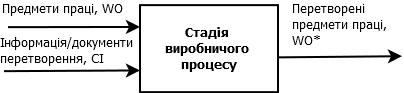 Рис.1 – Стадія виробничого процесу, представлена «чорним ящиком»При оформленні рисунку треба дотримуватись наступних параметрів форматування: шрифт кегль 14; без абзацного відступу; вирівнювання – по центру; відбивки зверху і знизу – 12 пт.Формули набираються у вбудованому редакторі MS Equation Editor, за допомогою Math Type або без формульного процесора, якщо формула є простою. Формула повинна бути розташована по центру рядка, номер формули ставиться справа в круглих дужках, як в прикладі формули (1). Нумерація формул наскрізна в межах тез..			(1)Для розміщення формули по центру можна застосовувати різні засоби форматування, але номер формули при цьому повинен залишитись вирівняним по правому краю.Таблиці, як і рисунки, треба наводити  після їх згадування у тексті. На прикладі табл. 1 продемонстровано, яким чином оформлюється заголовок таблиці та безпосередньо таблиця. Всередині таблиці можна використовувати будь-яке авторське форматування. Параметри форматування заголовку таблиці: шрифт кегль 14; відступ 1-го рядка абзацу – 1,25 см; вирівнювання – по лівому краю; відбивки зверху і знизу – 12 пт. Сама таблиця вирівнюється по лівому краю та, при можливості, займає всю ширину сторінки. Таблиця 1 – Назва таблиціПісля таблиці перед наступним текстом слід вставити пустий рядок.Тези доповіді обов’язково повинні завершуватися висновками, які містять перспективи подальших досліджень. Список посилань містить 2-4 джерела. На кожне джерело в тексті повинно бути посилання.Список посилань……………………Заголовок 1Заголовок 2Заголовок 2Заголовок 3Заголовок 1Підзаголовок 1Підзаголовок 2Заголовок 3БоковиктексттекстБоковикБоковик